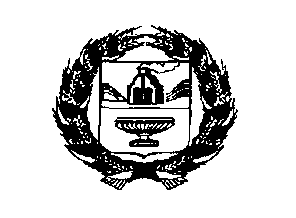 АДМИНИСТРАЦИЯ  ЗИМИНСКОГО  СЕЛЬСОВЕТАРЕБРИХИНСКОГО РАЙОНА    АЛТАЙСКОГО КРАЯПОСТАНОВЛЕНИЕ07.03.2024                                                                                                          № 12                                                                             с.ЗиминоО внесении изменений и дополнений в постановление Администрации Зиминского сельсовета Ребрихинского района Алтайского края от 24.11.2020 № 26 «Об утверждении Порядка использования юридическими лицами и населением объектов спорта, находящихся в муниципальной собственности»    В соответствии с федеральными законами от 04.12.2007 №329-ФЗ «О физической культуре и спорте в Российской Федерации», от 29.12.2012 №273-ФЗ «Об образовании в Российской Федерации», абзацем 6 подпункта «а» пункта 2 перечня поручений Президента Российской Федерации по итогам заседания Совета при Президенте Российской Федерации по развитию физической культуры и спорта от 22.11.2019 № Пр-2397, пунктом 2 постановления Правительства Алтайского края от 24.09.2020 №405 «Об утверждении Порядка использования юридическими лицами и населением объектов спорта, находящихся в государственной собственности Алтайского края», постановлением Правительства Алтайского края от 25.01.2023 № 15 «О некоторых актах Правительства Алтайского края», Уставом муниципального  образования Зиминский сельсовет Ребрихинского района  Алтайского края, протестом прокурора Ребрихинского района Алтайского края от 28.0202024 № 02-16-2024 на постановление администрации Зиминского сельсовета Ребрихинского района Алтайского края от 24.11.2020 № 26 «Об утверждении Порядка использования юридическими лицами и населением объектов спорта, находящихся в муниципальной собственности»ПОСТАНОВЛЯЮ:	   1. Внести в Порядок использования юридическими лицами и населением объектов спорта, находящихся в муниципальной собственности, утвержденный постановлением Администрации Зиминского сельсовета Ребрихинского района Алтайского края от 24.11.2020 № 26 «Об утверждении Порядка использования юридическими лицами и населением объектов спорта, находящихся в муниципальной собственности» следующие изменения и дополнения:       1.1. пункт 1 изложить в следующей редакции:«1. Настоящий Порядок регулирует вопросы предоставления юридическим лицам и населению (физические лица, в том числе индивидуальные предприниматели) объектов недвижимого имущества или единых недвижимых комплексов, специально предназначенных для проведения физкультурных мероприятий и (или) спортивных мероприятий, в том числе спортивных сооружений (далее - "объекты спорта"), находящихся в муниципальной собственности, в целях удовлетворения потребностей в поддержании и укреплении здоровья, физической реабилитации и проведения физкультурно-оздоровительного и спортивного досуга.»;1.2. абзац 1 пункта 12 дополнить предложением следующего содержания:«Заявление рассматривается в течение 5 рабочих дней с даты его регистрации.».        2. Опубликовать постановление в Сборнике муниципальных правовых актов Зиминского сельсовета Ребрихинского района Алтайского края, обнародовать на информационном  стенде Администрации Зиминского сельсовета и разместить на официальном сайте Администрации Зиминского сельсовета  Ребрихинского района Алтайского края.         3. Контроль за исполнением настоящего постановления оставляю за собой.И.о.главы сельсовета                                                                            Л.И.КовыневАнтикоррупционная экспертиза муниципального правового акта проведена. Коррупциогенных  факторов  не  выявлено.  И.о.главы сельсовета                                                                          Л.И.Ковынева